МБОУ СОШ № 10.  Учитель: Денисова Л.Н. 2013 годОткрытый урок по технологии в 5 классе по теме:

Тема урока: «Творческий проект. Этапы выполнения творческого проекта».Модуль: Технология художественно-прикладной обработки материалов. 

Цели: Ознакомить учащихся с творческим проектом, и, как результат, выполнить мини-проект «Новогодняя открытка».Задачи урока: 
I. Предметные (образовательные):Способствовать формированию навыков по составлению содержания, оформлению и выполнению проекта, определиться с выбором оформления открытки;Способствовать осознанию основного технологического процесса по написанию творческого проекта; Способствовать запоминанию терминологии, связанной с составлением творческого проекта;Способствовать осознанию основного технологического процесса по изготовлению  проектного изделия – новогодней открыткиII. Личностные (развивающие):
1. Способствовать  развитию речи  учащихся при формулировке темы урока, повторении пройденного материала; 2. Способствовать  овладению  основными способами мыслительной деятельности учащихся (учить анализировать, выделять главное, сравнивать, обобщать и систематизировать, ставить и разрешать проблемы).3. Способность самооценке своих интеллектуальных  возможностей в процессе изготовления новогодней открытки;4. Способствовать  развитию  сенсорной сферы учащихся (развитие глазомера, ориентировки в пространстве, точности и тонкости различения цвета, света, формы).Способствовать  развитию двигательной сферы (овладение моторикой мелких мышц рук,  развивать  двигательную сноровку, соразмерность движений).Способствовать формированию и развитию познавательного интереса учащихся  к предмету.Способствовать овладению всеми видами памяти учащихся.Способствовать формированию и  развитию самостоятельности учащихсяIII. Метапредметные (воспитательные): Способствовать формированию  и развитию нравственных, трудовых, эстетических, патриотических, экологических, экономических качеств личности.Способствовать воспитанию правильного отношения к общечеловеческим ценностям.Выбор для решения познавательных и коммуникативных задач различных источников информации, включая энциклопедии, словари, Интернет-ресурсы и другие базы данных.Соблюдение норм и правил культуры труда в соответствии с технологической культурой. Формировать практические действия, направленные на сохранения и укрепления своего здоровья.Методическое оснащение урока:Материально-техническая база:кабинет  технологии;компьютер, проектор, экран, презентации;инструменты, приспособления: ножницы, линейка, карандаш, ластик, точилка; шаблоны: елочка, снеговик, снежинка, снегурочка, Дед Мороз.материалы: цветные лоскутки, картон и бумага; мелкая фурнитура: кружево, атласные узкие ленточки, бисер, бусины;  клей;Дидактическое обеспечение:учебник: «Технология. 5 класс»;  дополнительная литература (журналы с новогодними темами и поделками);презентация «История новогоднего праздника»;учебно-техническая документация (УТД) технологические карты – 1 уровня (ТК):    инструкционные карты – 1 уровня (ИК):    образцы объектов труда карточки самоконтроля, взаимоконтроля;творческие проекты учениц;  Формы организации учебной деятельности:Тип урока: комбинированный, урок усвоения новых знаний и применение знаний на практике.
Вид урока: урок-практикумМетоды обучения: рассказ, беседа, фронтальный опрос, демонстрация наглядных пособий, работа с мультимедийными средствами, самостоятельная практическая  работа.Словарная работа на уроке: творческий проект, этапы творческого проекта, поисково-исследовательская часть, технологическая часть, оценочная часть, защита проекта.Ход урока
Ход урока:

I. Организационный момент:

Вы, ребята, слышали звонок - Начинается урок,
Чтобы было интересней - нужно потрудиться вместе.

Проверка готовности к уроку, работа с журналом.II. Проверка выполнения домашнего задания Найти открытки новогодние открытки.  По интернету найти материал об истории Нового года и подготовить выступление на 2 мин. Из истории Новый год – это один из самых любимых наших праздников с пушистым белым снегом за окном, запахом елочной хвои, сверканием разноцветных игрушек и мишуры, обязательным фейерверком, подарками, а также с нарядным Дедом Морозом и очаровательной Снегурочкой. Мы долго ждем его, а когда 31 декабря в полночь бьют часы, радуемся наступившему году, надеясь на лучшие времена, и грустим, провожая уходящий.История Нового Года насчитывает около 25 веков. По мнению ученых, обычай этот впервые родился в Месопотамии, где в конце IV тысячелетия до нашей эры родилась цивилизация. Древние народы праздновали Новый Год в марте. Именно в марте начинались полевые работы, и древние римляне считали март первым месяцем года. Только в 46 году до н.э. римский император Юлий Цезарь перенес начало года на 1 января.В этот же день было принято делать друг другу поздравления и подарки, особенно должностным лицам. Вначале одаривали друг друга плодами, оклеенными позолотой, финиками и винными ягодами, затем медными монетами и даже ценными подарками, (последнее практиковалось только среди богатых людей). Преимущественным правом быть одариваемыми пользовались патриции. Каждый клиент должен был приподнести своему патрону в день Нового года подарок. Этот обычай сделался впоследствии обязательным для всех жителей Рима.
III. Актуализация знаний:Нас окружает очень много предметов. (Перечислить и показать). Что их объединяет (все они изготовлены руками человека)? Что подтолкнуло мастера смастерить изделие (потребность)? Можно ли сформулировать потребность? (Да). Что необходимо для изготовления любого изделия? (материал, инструменты, оборудование). Не зная, как выглядит изделие, можно ли его смастерить? (Нет). Что сначала надо сделать? (Эскиз, рисунки, чертежи.) Человек живет, постоянно сталкивается с простыми и сложными задачами. Он задумывается: « Как решить ту или иную проблему? Как построить, сшить, сконструировать? Как создать? Человек рассматривает родившийся в его голове варианты решения, ищет нужную информацию, советуется с опытными людьми. В итоге отбирает лучшую идею и переходит к обдумыванию, как осуществить конкретные операции.Формулировка темы урока: Выделенные слова повесить на доску. Все слова вместе – это проект изделия. Сформулируйте тему урока.  (Что такое творческий проект?) У нашего урока может быть цель? (Познакомиться с этапами творческого проекта на примере изготовления новогодней открытки).
IV. Теоретическая часть урока.  Проблемное изложения нового знания:Творческий проект – это пакет документов и само готовое изделие.  Пакет документов включает: пояснительную записку, технологические карты, чертежи, рисунки, эскизы, выкройки, шаблоны. В пояснительной записке формулируем проблему, идеи и их анализ, историческую справку о выбранном изделии, план работы, звезда обдумывания, список используемой литературы или сайты Интернет ресурсов.
Цель любого проекта – создание нового, эффективного, конкурентноспособного и экологического изделия или продукта, отвечающего потребностям человека.

Этапы выполнения проекта:Поисковый (эвристический, идейный) этап включает в себя:

1 Определить проблему. Проблема - это самый первый шаг в процессе выполнения творческого проекта. Обоснование возникшей проблемы.
2. Выбрать тему проекта, обосновать необходимость изготовления проектного изделия. 3.Сформулировать  цель. Для достижения поставленной цели решить задачи
4.Определить требования к проектируемому изделию.
5.Придумать несколько вариантов изделия и выбрать лучший из них.

Технологический этап включает в себя:

1.Придумать конструкцию изделия;
2. Разработать последовательность изготовления;3. Предварительный расчет материальных затрат.4. Подобрать и приобрести необходимые материалы и инструменты;
5. Организовать свое рабочее место;
6. Изготовить изделие, соблюдая правила безопасной работы.
 Последний этап - заключительный (оценочный или испытательный) включает в себя:

1. Испытание изделия.
2.Анализ, что получилось, а что нет.
3. Оценка и подготовка к защите проекта.

На заключительном этапе создания проекта проводится испытание и контроль готового изделия, определение материальных затрат на его изготовление, оценка проекта и изделия.Чтобы определить затраты на материалы, нужно знать, сколько и какие материалы понадобятся на изготовление изделия, знать цену на эти материалы и на основе этого вычислить денежные затраты.
К защите проекта должны быть представлены сам проект и готовое изделие.
На этом этапе необходимо раскрыть достоинства и недостатки выполненного проекта, ответить на все связанные с ним вопросы. При  подготовке  проекта необходимо использовать компьютер: для поиска справочного материала, для набора текста, выполнения эскизов, шаблонов и чертежей, проведение расчетов. 

VI. Физкультминутка.  Пение хором песни «Маленькой елочке» с движением рук и ног под музыку.V. Первичное закрепление знаний учащихсяИзготовление проектного изделия предшествует большая работа: обдумывание идей, выполнение эскизов, рисунков, чертежей, разработка технологического процесса. Варианты проекта могут быть самыми различными. Проект может быть выполнен самостоятельно индивидуально или совместно несколькими учащимися.VII. Практическая работа с материалами,   с самопроверкой, взаимопроверкой по эталону и проверкой учителем «Выполнение мини-проекта «Новогодняя открытка»План выполнения творческого проекта:
1.Обосновать возникшую проблему и потребность.
2.Выбрать модель. Описать ее внешний вид.
3.Выбрать ткань.
4.Определить необходимые инструменты, приспособления и оборудование.
5.Выполнить конструирование и моделирование изделия.
6.Выполнить раскрой изделия.
7.Составить технологическую последовательность изготовления изделия изготовить его.
8. Защита проекта (2 -3 ученицы защищают свой проект «Новогодняя открытка»).
9. Оценить проделанную работу (ученица сама, ученицы, учитель).
VI Итог урока:

1 Ответить на вопросы:
- Что нового узнали на уроке? 
- Что такое творческий проект? 
- Назовите этапы творческого проекта.
VIII. Инструктаж учителя по выполнению домашнего задания: Набрать творческий проект в программе Word и оформить в папку. Для учителя справочный материал:
Метод проектов (от греч. – путь исследования) – это система обучения, при которой учащиеся приобретают знания в процессе планирования и выполнения постепенно усложняющихся практических заданий – ПРОЕКТОВ. Этот метод вошёл в историю как "метод проблем".Американский педагог У.Х.Килпатрик писал: "Метод проектов – метод планирования целесообразной деятельности в связи с разрешением какого-нибудь учебно-школьного задания в реальной жизненной обстановке". Он же отмечает его положительные стороны, которые заключаются в длительном, а не мимолётном соприкосновении ученика с объектом деятельности, и недостатки, когда у ребёнка невозможно пробудить достаточно сильные целеустремления.

Известна целая школа ведущих русских педагогов (таких, как С.Т.Шацкий, В.Н.Шульгин, М.В.Крупенин) и другие, которые отмечали положительные стороны метода проектов. Это – развитие инициативы школьников, навыков к плановой работе, умение взвешивать обстоятельства и учитывать трудности. Проект учит их настойчивости в достижении цели, приучает к самостоятельности.

В 20-е и в начале 30-х годов метод проектного обучения широко использовался в школах России. Но он не давал возможности овладеть системой знаний в рамках конкретных учебных курсов, и был изъят из школы. Сейчас в российском школьном образовании метод проектов возрождается.

Учебный творческий проект по технологии- это самостоятельно разработанное и изготовленное изделие от идеи до ее воплощения, выполненное при консультационном участии учителя.Сайты Интернет-ресурсовhttp://to-name.ru/historical-events/novyj-god-istoria.htmhttp://kladraz.ru/prazdniki/novyi-god/istorija-novogo-goda.htmlhttp://supercook.ru/slav/slov-mif-12.htmlПостановка проблемы Скоро  новогодние праздники. Что подарить близким и подругам? Подарок должен быть небольшим, не дорогим, экономичным и нетрудоемким.Звезда обдумывания № 1Звезда обдумывания № 2               Анализ звезды обдумывания № 2 Из звезды обдумывания № 2  выбираем открытку. Изготовить ее можно быстро, материал недорогой и он есть в наличии.Кто любит мастерить открытки своими руками. пригодится этот мастер-класс. такую открытку можно смастерить вместе с ребенком.
Понадобится синяя плотная цветная бумага, сложите ее пополам. Затем вырежьте ножницами из голубого картона вставку меньшего размера, чем сама открытка, и нарисуйте на ней карандашом елочку, вырежьте ее. 
На белом листе нарисуйте елочку чуть меньшего размера, приклейте клеем «Момент» к елочке синтепон и вырежьте ее. Наклейте вставку на открытку, а затем и елочку. Обведите контур гелевой серебристой ручкой.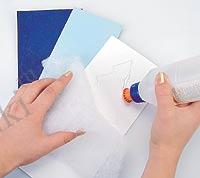 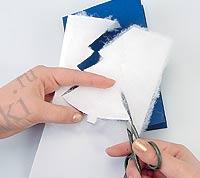 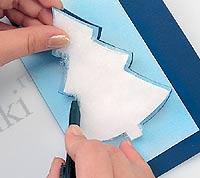 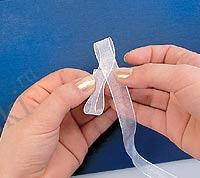 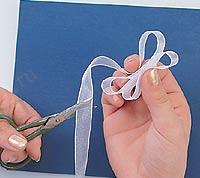 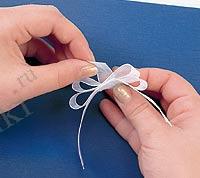 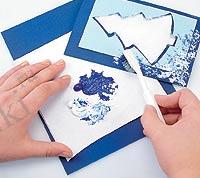 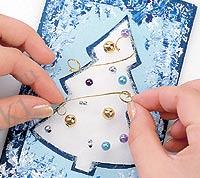 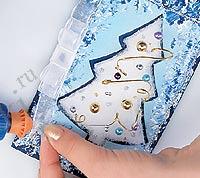 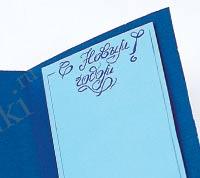 
Сделайте из белой ленты бант, как указано на фото. Скрепите его, капнув в середину немного клея. Из небольшого отрезка ленты сделайте еще один кончик банта, а отрезком чуть короче перехватите бант. 

Обмакните в краску зубную щетку и, слегка прикасаясь к синему фону открытки, рисуйте снег. Еще один вариант: нанесите на поверхность открытки клей ПВА, осторожно посыпьте манной крупой, затем смахните кисточкой ее остатки. 
Приклейте бант, как показано на фото. 

Елочку украсьте бусинками или бисером, золотой тесьмой и капельками клея с блестками. 
Вырежьте вкладыш из голубого картона или плотной бумаги для внутренней части открытки, приклейте к основному фону и сделайте разноцветными гелевыми ручками надпись «С Новым годом!».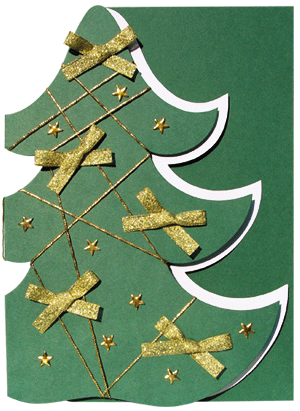 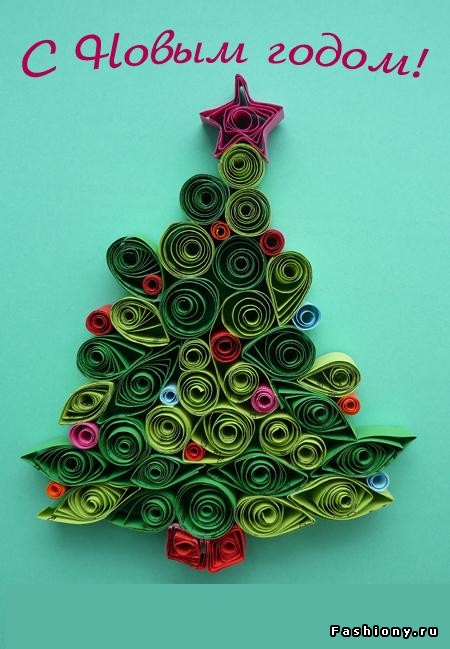 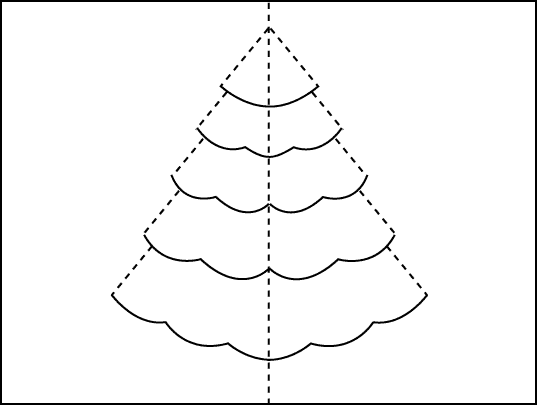 Этапы урокаЭтапы урокаДеятельность педагогаДеятельность обучающихсяДеятельность обучающихсяМотивационно-целевой этапI. Организационный момент Цель этапа:  настроить учащихся к учебной деятельности и на получение новых знанийсоздать условия для мотивации у ученика внутренней потребности включения в учебный процессприветствиепроверка явки учащихсязаполнение  учителем классного журналапроверка готовности учащихся к уроку настрой учащихся на работудоведение до учащихся плана урока Личностные УУДОсуществляемые действия: эмоциональный настрой на урок и т.д.Мотивационно-целевой этапI. Организационный момент Цель этапа:  настроить учащихся к учебной деятельности и на получение новых знанийсоздать условия для мотивации у ученика внутренней потребности включения в учебный процессприветствиепроверка явки учащихсязаполнение  учителем классного журналапроверка готовности учащихся к уроку настрой учащихся на работудоведение до учащихся плана урока Личностные УУДФормируемые способы деятельности: проявление эмоционального отношения в учебно-познавательной деятельности и т.д.Мотивационно-целевой этапI. Организационный момент Цель этапа:  настроить учащихся к учебной деятельности и на получение новых знанийсоздать условия для мотивации у ученика внутренней потребности включения в учебный процессприветствиепроверка явки учащихсязаполнение  учителем классного журналапроверка готовности учащихся к уроку настрой учащихся на работудоведение до учащихся плана урока Познавательные УУДОсуществляемые действия: активное слушание выдвижение  предположений о теме урока и т.д.Мотивационно-целевой этапI. Организационный момент Цель этапа:  настроить учащихся к учебной деятельности и на получение новых знанийсоздать условия для мотивации у ученика внутренней потребности включения в учебный процессприветствиепроверка явки учащихсязаполнение  учителем классного журналапроверка готовности учащихся к уроку настрой учащихся на работудоведение до учащихся плана урока Познавательные УУДФормируемые способы деятельности:формулирование собственных  ожиданийМотивационно-целевой этапI. Организационный момент Цель этапа:  настроить учащихся к учебной деятельности и на получение новых знанийсоздать условия для мотивации у ученика внутренней потребности включения в учебный процессприветствиепроверка явки учащихсязаполнение  учителем классного журналапроверка готовности учащихся к уроку настрой учащихся на работудоведение до учащихся плана урока Коммуникативные УУДОсуществляемые действия: слушание собеседникаМотивационно-целевой этапI. Организационный момент Цель этапа:  настроить учащихся к учебной деятельности и на получение новых знанийсоздать условия для мотивации у ученика внутренней потребности включения в учебный процессприветствиепроверка явки учащихсязаполнение  учителем классного журналапроверка готовности учащихся к уроку настрой учащихся на работудоведение до учащихся плана урока Коммуникативные УУДФормируемые способы деятельности:построение понятных для собеседника высказыванийМотивационно-целевой этапII. Проверка выполнения домашнего задания Цель этапа:установить правильность и осознанность выполнения всеми учащимися домашнего заданияустранить в ходе проверки обнаруженных пробелов в знанияхвыяснить степень усвоения заданного на дом материалаопределить типичные недостатков в знаниях и их причиныликвидировать обнаруженных недочётоввыявление факта выполнения домашнего задания у всего класса, устранение типичных ошибокобнаружение причин невыполнения домашнего задания отдельными учащимисяформирование понимания у учащихся связи выполнения домашней работы с результатами своего обучения вообщеиспользование различных форм контроля в зависимости от вида и цели домашнего задания Личностные УУДОсуществляемые действия:повторение раннее изученного материалаМотивационно-целевой этапII. Проверка выполнения домашнего задания Цель этапа:установить правильность и осознанность выполнения всеми учащимися домашнего заданияустранить в ходе проверки обнаруженных пробелов в знанияхвыяснить степень усвоения заданного на дом материалаопределить типичные недостатков в знаниях и их причиныликвидировать обнаруженных недочётоввыявление факта выполнения домашнего задания у всего класса, устранение типичных ошибокобнаружение причин невыполнения домашнего задания отдельными учащимисяформирование понимания у учащихся связи выполнения домашней работы с результатами своего обучения вообщеиспользование различных форм контроля в зависимости от вида и цели домашнего задания Личностные УУДФормируемые способы деятельности:проявление эмоционального отношения в учебно-познавательной деятельностиМотивационно-целевой этапII. Проверка выполнения домашнего задания Цель этапа:установить правильность и осознанность выполнения всеми учащимися домашнего заданияустранить в ходе проверки обнаруженных пробелов в знанияхвыяснить степень усвоения заданного на дом материалаопределить типичные недостатков в знаниях и их причиныликвидировать обнаруженных недочётоввыявление факта выполнения домашнего задания у всего класса, устранение типичных ошибокобнаружение причин невыполнения домашнего задания отдельными учащимисяформирование понимания у учащихся связи выполнения домашней работы с результатами своего обучения вообщеиспользование различных форм контроля в зависимости от вида и цели домашнего задания Регулятивные УУДОсуществляемые действия:контролируют правильность ответов обучающихсяМотивационно-целевой этапII. Проверка выполнения домашнего задания Цель этапа:установить правильность и осознанность выполнения всеми учащимися домашнего заданияустранить в ходе проверки обнаруженных пробелов в знанияхвыяснить степень усвоения заданного на дом материалаопределить типичные недостатков в знаниях и их причиныликвидировать обнаруженных недочётоввыявление факта выполнения домашнего задания у всего класса, устранение типичных ошибокобнаружение причин невыполнения домашнего задания отдельными учащимисяформирование понимания у учащихся связи выполнения домашней работы с результатами своего обучения вообщеиспользование различных форм контроля в зависимости от вида и цели домашнего задания Регулятивные УУДФормируемые способы деятельности:оценивание результата по алгоритмуадекватное восприятие оценки учителяМотивационно-целевой этапII. Проверка выполнения домашнего задания Цель этапа:установить правильность и осознанность выполнения всеми учащимися домашнего заданияустранить в ходе проверки обнаруженных пробелов в знанияхвыяснить степень усвоения заданного на дом материалаопределить типичные недостатков в знаниях и их причиныликвидировать обнаруженных недочётоввыявление факта выполнения домашнего задания у всего класса, устранение типичных ошибокобнаружение причин невыполнения домашнего задания отдельными учащимисяформирование понимания у учащихся связи выполнения домашней работы с результатами своего обучения вообщеиспользование различных форм контроля в зависимости от вида и цели домашнего задания Познавательные УУДОсуществляемые действия: взаимоконтроль и внесение корректив в учебно-познавательную деятельностьМотивационно-целевой этапII. Проверка выполнения домашнего задания Цель этапа:установить правильность и осознанность выполнения всеми учащимися домашнего заданияустранить в ходе проверки обнаруженных пробелов в знанияхвыяснить степень усвоения заданного на дом материалаопределить типичные недостатков в знаниях и их причиныликвидировать обнаруженных недочётоввыявление факта выполнения домашнего задания у всего класса, устранение типичных ошибокобнаружение причин невыполнения домашнего задания отдельными учащимисяформирование понимания у учащихся связи выполнения домашней работы с результатами своего обучения вообщеиспользование различных форм контроля в зависимости от вида и цели домашнего задания Познавательные УУДФормируемые способы деятельности:развитие и углубление потребностей и мотивов учебно-познавательной деятельностиМотивационно-целевой этапII. Проверка выполнения домашнего задания Цель этапа:установить правильность и осознанность выполнения всеми учащимися домашнего заданияустранить в ходе проверки обнаруженных пробелов в знанияхвыяснить степень усвоения заданного на дом материалаопределить типичные недостатков в знаниях и их причиныликвидировать обнаруженных недочётоввыявление факта выполнения домашнего задания у всего класса, устранение типичных ошибокобнаружение причин невыполнения домашнего задания отдельными учащимисяформирование понимания у учащихся связи выполнения домашней работы с результатами своего обучения вообщеиспользование различных форм контроля в зависимости от вида и цели домашнего задания Коммуникативные УУДОсуществляемые действия: взаимодействуют с учителем во время опросаМотивационно-целевой этапII. Проверка выполнения домашнего задания Цель этапа:установить правильность и осознанность выполнения всеми учащимися домашнего заданияустранить в ходе проверки обнаруженных пробелов в знанияхвыяснить степень усвоения заданного на дом материалаопределить типичные недостатков в знаниях и их причиныликвидировать обнаруженных недочётоввыявление факта выполнения домашнего задания у всего класса, устранение типичных ошибокобнаружение причин невыполнения домашнего задания отдельными учащимисяформирование понимания у учащихся связи выполнения домашней работы с результатами своего обучения вообщеиспользование различных форм контроля в зависимости от вида и цели домашнего задания Коммуникативные УУДФормируемые способы деятельности:продолжение  развития умения  использовать простые речевые средства для передачи своего мненияумение полно и точно выражать свои мыслиМотивационно-целевой этапIII. Актуализация знанийЦель этапа: организовать актуализацию изученных способов действий, достаточных для проблемного изложения нового знанияактуализировать мыслительные операции, необходимые для проблемного изложения нового знанияпредъявить задания, близкие жизненному опыту детейзафиксировать ситуацию, демонстрирующую недостаточность имеющихся знаний организовать фиксацию затруднений в выполнении учащимися индивидуального задания или в его обоснованииорганизация задания на повторение эвристическая беседазаслушивание сообщения учащихся «История новогоднего праздника»Личностные УУДОсуществляемые действия:активизация имевшихся ранее знаний активное погружение в тему высказывание различных вариантов решения данной проблемыМотивационно-целевой этапIII. Актуализация знанийЦель этапа: организовать актуализацию изученных способов действий, достаточных для проблемного изложения нового знанияактуализировать мыслительные операции, необходимые для проблемного изложения нового знанияпредъявить задания, близкие жизненному опыту детейзафиксировать ситуацию, демонстрирующую недостаточность имеющихся знаний организовать фиксацию затруднений в выполнении учащимися индивидуального задания или в его обоснованииорганизация задания на повторение эвристическая беседазаслушивание сообщения учащихся «История новогоднего праздника»Личностные УУДФормируемые способы деятельности:умение слушать в соответствии с целевой установкойпринимать и сохранять учебную цель и задачу дополнять, уточнять высказанные мнения по существу полученного заданияМотивационно-целевой этапIII. Актуализация знанийЦель этапа: организовать актуализацию изученных способов действий, достаточных для проблемного изложения нового знанияактуализировать мыслительные операции, необходимые для проблемного изложения нового знанияпредъявить задания, близкие жизненному опыту детейзафиксировать ситуацию, демонстрирующую недостаточность имеющихся знаний организовать фиксацию затруднений в выполнении учащимися индивидуального задания или в его обоснованииорганизация задания на повторение эвристическая беседазаслушивание сообщения учащихся «История новогоднего праздника»Познавательные УУДОсуществляемые действия развитие и углубление потребностей и мотивов учебно-познавательной деятельностислушают вопросы учителяотвечают на вопросы учителя осуществляют актуализацию личного жизненного опытаМотивационно-целевой этапIII. Актуализация знанийЦель этапа: организовать актуализацию изученных способов действий, достаточных для проблемного изложения нового знанияактуализировать мыслительные операции, необходимые для проблемного изложения нового знанияпредъявить задания, близкие жизненному опыту детейзафиксировать ситуацию, демонстрирующую недостаточность имеющихся знаний организовать фиксацию затруднений в выполнении учащимися индивидуального задания или в его обоснованииорганизация задания на повторение эвристическая беседазаслушивание сообщения учащихся «История новогоднего праздника»Познавательные УУДФормируемые способы деятельности:формирование умения извлекать информацию из иллюстраций, текстовформирование умения выявлять сущность, особенности объектов;формирование  умения на основе анализа объектов делать выводыформирование умения обобщать и классифицировать по признакамформирование умения находить ответы на вопросы Мотивационно-целевой этапIII. Актуализация знанийЦель этапа: организовать актуализацию изученных способов действий, достаточных для проблемного изложения нового знанияактуализировать мыслительные операции, необходимые для проблемного изложения нового знанияпредъявить задания, близкие жизненному опыту детейзафиксировать ситуацию, демонстрирующую недостаточность имеющихся знаний организовать фиксацию затруднений в выполнении учащимися индивидуального задания или в его обоснованииорганизация задания на повторение эвристическая беседазаслушивание сообщения учащихся «История новогоднего праздника»Коммуникативные УУДОсуществляемые действия: взаимодействие с учителем во время опросаучастие в коллективном обсуждении проблем и принятии решенийМотивационно-целевой этапIII. Актуализация знанийЦель этапа: организовать актуализацию изученных способов действий, достаточных для проблемного изложения нового знанияактуализировать мыслительные операции, необходимые для проблемного изложения нового знанияпредъявить задания, близкие жизненному опыту детейзафиксировать ситуацию, демонстрирующую недостаточность имеющихся знаний организовать фиксацию затруднений в выполнении учащимися индивидуального задания или в его обоснованииорганизация задания на повторение эвристическая беседазаслушивание сообщения учащихся «История новогоднего праздника»Коммуникативные УУДФормируемые способы деятельности:формирование компетенции в общении, включая сознательную ориентацию учащихся на позицию других людей как партнеров в общении и совместной деятельностиформирование умение слушать, вести диалог в соответствии с целями и задачами общенияПрактический этапIV. Проблемное изложения нового знания Цель этапа:зафиксировать  причину затруднения у учащихсясформулировать и согласовать цели урокаорганизовать уточнение и согласование темы урокаорганизовать подводящий или побуждающий диалог по проблемному объяснению нового материалаорганизовать фиксацию преодоления затрудненияобъяснение учителя с опорой на личные знания учащихся заслушивание сообщений учащихсяРегулятивные УУДОсуществляемые действия:самостоятельное определение темы урока осознание целей и задач обучениявосприятие, осмысление, запоминание учебного материала осмысление темы нового материала и основных вопросов, подлежащих к усвоениюПрактический этапIV. Проблемное изложения нового знания Цель этапа:зафиксировать  причину затруднения у учащихсясформулировать и согласовать цели урокаорганизовать уточнение и согласование темы урокаорганизовать подводящий или побуждающий диалог по проблемному объяснению нового материалаорганизовать фиксацию преодоления затрудненияобъяснение учителя с опорой на личные знания учащихся заслушивание сообщений учащихсяРегулятивные УУДФормируемые способы деятельности:формирование умения учиться высказывать своё предположение на основе работы с материалом учебникаформирование умения оценивать учебные действия в соответствии с поставленной задачейформирование умения прогнозировать предстоящую работу (составлять план) формирование умения слушать и понимать другихформирование умения формулировать свои мысли в устной формеформирование умения работать в парах, в группахПрактический этапIV. Проблемное изложения нового знания Цель этапа:зафиксировать  причину затруднения у учащихсясформулировать и согласовать цели урокаорганизовать уточнение и согласование темы урокаорганизовать подводящий или побуждающий диалог по проблемному объяснению нового материалаорганизовать фиксацию преодоления затрудненияобъяснение учителя с опорой на личные знания учащихся заслушивание сообщений учащихсяПознавательные УУДОсуществляемые действия:развитие и углубление потребностей и мотивов учебно-познавательной деятельностиразвитие умения получать информацию из рисунка, текста и строить  сообщения в устной формеразвитие умения проводить сравнение изученных объектов по самостоятельно выделенным основаниям развитие умения осуществлять поиск необходимой информации, используя дополнительные источники информацииразвитие умения строить простые рассужденияПрактический этапIV. Проблемное изложения нового знания Цель этапа:зафиксировать  причину затруднения у учащихсясформулировать и согласовать цели урокаорганизовать уточнение и согласование темы урокаорганизовать подводящий или побуждающий диалог по проблемному объяснению нового материалаорганизовать фиксацию преодоления затрудненияобъяснение учителя с опорой на личные знания учащихся заслушивание сообщений учащихсяПознавательные УУДФормируемые способы деятельности:формирование умения осуществлять познавательную и личностную рефлексиюПрактический этапV. Первичное закрепление знаний учащихсяЦель этапа:зафиксировать алгоритм выполнения творческого проекта на примере  новогодней открытки организовать усвоение учащимися нового материала (фронтально)использование различных способов закрепления знаний, вопросов, требующих мыслительной активности, творческого осмысления материала обращение учителя по поводу ответа ученика к классу с предложением: дополнить, уточнить, исправить, взглянуть на изучаемую проблему с иной стороны. выявление умений у учащихся узнавать и соотносить факты с понятиями, правилами и идеямиЛичностные УУДОсуществляемые действия:осмысление темы нового материала и основных вопросов, подлежащих усвоениюприменение на практике и последующее повторение нового материалаПрактический этапV. Первичное закрепление знаний учащихсяЦель этапа:зафиксировать алгоритм выполнения творческого проекта на примере  новогодней открытки организовать усвоение учащимися нового материала (фронтально)использование различных способов закрепления знаний, вопросов, требующих мыслительной активности, творческого осмысления материала обращение учителя по поводу ответа ученика к классу с предложением: дополнить, уточнить, исправить, взглянуть на изучаемую проблему с иной стороны. выявление умений у учащихся узнавать и соотносить факты с понятиями, правилами и идеямиЛичностные УУДФормируемые способы деятельности:формирование умения выказывать своё отношение к новому материалу, выражать свои эмоцииформирование мотивации к обучению и целенаправленной познавательной деятельностиформирование умения оценивать поступки в соответствии с определённой ситуациейПрактический этапV. Первичное закрепление знаний учащихсяЦель этапа:зафиксировать алгоритм выполнения творческого проекта на примере  новогодней открытки организовать усвоение учащимися нового материала (фронтально)использование различных способов закрепления знаний, вопросов, требующих мыслительной активности, творческого осмысления материала обращение учителя по поводу ответа ученика к классу с предложением: дополнить, уточнить, исправить, взглянуть на изучаемую проблему с иной стороны. выявление умений у учащихся узнавать и соотносить факты с понятиями, правилами и идеямиКоммуникативные УУДОсуществляемые действия:формирование умения учитывать позицию собеседника, осуществлять сотрудничество и кооперацию с учителем и сверстникамиПрактический этапV. Первичное закрепление знаний учащихсяЦель этапа:зафиксировать алгоритм выполнения творческого проекта на примере  новогодней открытки организовать усвоение учащимися нового материала (фронтально)использование различных способов закрепления знаний, вопросов, требующих мыслительной активности, творческого осмысления материала обращение учителя по поводу ответа ученика к классу с предложением: дополнить, уточнить, исправить, взглянуть на изучаемую проблему с иной стороны. выявление умений у учащихся узнавать и соотносить факты с понятиями, правилами и идеямиКоммуникативные УУДФормируемые способы деятельности:формирование умения строить речевое высказывание в соответствии с поставленными задачамиПрактический этапVI. Физкультминутка. Исполнение новогодней песни « Маленькой елочке» с движениями рук под музыку.Практический этапVII. Практическая работа материалами,  с самопроверкой, взаимопроверкой по эталону и проверкой учителемЦель этапа:тренировать способность к самоконтролю, взаимоконтролю и самооценкепроверить умения  работать учащихся по алгоритмуорганизовать самостоятельную работу учащихсяорганизовать самопроверку самостоятельной работыорганизовать устранение ошибок по результатам выполнения самостоятельной работы, организовать выявление  и исправление допущенных ошибокорганизовать ситуацию успеха по результатам выполнения самостоятельной работы 7.1. Вводный инструктаж учителя:сообщение учащимся названия практической работы;разъяснение учащимся задач практической работы;ознакомление учащихся с объектом труда - образцом;ознакомление учащихся со средствами обучения, с помощью которых  будет выполняться задание (оборудование, инструменты, приспособления);ознакомление учащихся с учебно-технической документацией (инструктаж  по  ТК, ИК, ИТК) предупреждение учащихся о возможных затруднениях при выполнении работы);инструктаж по технике безопасности.7.2. Самостоятельная работа учащихся по УТД.7.3. Текущий инструктаж учителя (проводится по ходу выполнения учащимися самостоятельной работы):7.3.1. Формирование новых умений:проверка организованности начала работы учащихся;проверка организации рабочих мест учащихся (рабочий стол,  инструменты, приспособления);соблюдение правил техники безопасности, санитарии и гигиены труда при выполнении задания;    7.3.2.  Усвоение новых  знаний:проверка правильности использования учащимися учебно-технической документации;инструктирование по выполнению задания в соответствии с  технологической  документацией.    7.3.3.  Целевые обходы:инструктирование учащихся по выполнению отдельных операций и задания в целом; концентрация внимания учащихся на наиболее эффективных приемах  выполнения операций;оказание помощи слабо подготовленным к выполнению задания учащимся; контроль за бережным отношением учащихся к средствам  обучения;рациональное  использование учебного времени учащимися.7.4. Заключительный инструктаж учителя:анализ выполнения самостоятельной работы учащимися;разбор  типичных ошибок учащихся;вскрытие причин допущенных учащимися ошибок;повторное объяснение учителем  способов устранения ошибок.Личностные УУДОсуществляемые действия:проявление эмоционального отношения и волевых усилий в учебно-познавательной деятельностивыдвижение гипотез, основанных на жизненном опыте учащихсявосприятие, осмысление, запоминание учебного материала Практический этапVII. Практическая работа материалами,  с самопроверкой, взаимопроверкой по эталону и проверкой учителемЦель этапа:тренировать способность к самоконтролю, взаимоконтролю и самооценкепроверить умения  работать учащихся по алгоритмуорганизовать самостоятельную работу учащихсяорганизовать самопроверку самостоятельной работыорганизовать устранение ошибок по результатам выполнения самостоятельной работы, организовать выявление  и исправление допущенных ошибокорганизовать ситуацию успеха по результатам выполнения самостоятельной работы 7.1. Вводный инструктаж учителя:сообщение учащимся названия практической работы;разъяснение учащимся задач практической работы;ознакомление учащихся с объектом труда - образцом;ознакомление учащихся со средствами обучения, с помощью которых  будет выполняться задание (оборудование, инструменты, приспособления);ознакомление учащихся с учебно-технической документацией (инструктаж  по  ТК, ИК, ИТК) предупреждение учащихся о возможных затруднениях при выполнении работы);инструктаж по технике безопасности.7.2. Самостоятельная работа учащихся по УТД.7.3. Текущий инструктаж учителя (проводится по ходу выполнения учащимися самостоятельной работы):7.3.1. Формирование новых умений:проверка организованности начала работы учащихся;проверка организации рабочих мест учащихся (рабочий стол,  инструменты, приспособления);соблюдение правил техники безопасности, санитарии и гигиены труда при выполнении задания;    7.3.2.  Усвоение новых  знаний:проверка правильности использования учащимися учебно-технической документации;инструктирование по выполнению задания в соответствии с  технологической  документацией.    7.3.3.  Целевые обходы:инструктирование учащихся по выполнению отдельных операций и задания в целом; концентрация внимания учащихся на наиболее эффективных приемах  выполнения операций;оказание помощи слабо подготовленным к выполнению задания учащимся; контроль за бережным отношением учащихся к средствам  обучения;рациональное  использование учебного времени учащимися.7.4. Заключительный инструктаж учителя:анализ выполнения самостоятельной работы учащимися;разбор  типичных ошибок учащихся;вскрытие причин допущенных учащимися ошибок;повторное объяснение учителем  способов устранения ошибок.Личностные УУДФормируемые способы деятельности:применение на практике полученных знаний и последующее повторениеПрактический этапVII. Практическая работа материалами,  с самопроверкой, взаимопроверкой по эталону и проверкой учителемЦель этапа:тренировать способность к самоконтролю, взаимоконтролю и самооценкепроверить умения  работать учащихся по алгоритмуорганизовать самостоятельную работу учащихсяорганизовать самопроверку самостоятельной работыорганизовать устранение ошибок по результатам выполнения самостоятельной работы, организовать выявление  и исправление допущенных ошибокорганизовать ситуацию успеха по результатам выполнения самостоятельной работы 7.1. Вводный инструктаж учителя:сообщение учащимся названия практической работы;разъяснение учащимся задач практической работы;ознакомление учащихся с объектом труда - образцом;ознакомление учащихся со средствами обучения, с помощью которых  будет выполняться задание (оборудование, инструменты, приспособления);ознакомление учащихся с учебно-технической документацией (инструктаж  по  ТК, ИК, ИТК) предупреждение учащихся о возможных затруднениях при выполнении работы);инструктаж по технике безопасности.7.2. Самостоятельная работа учащихся по УТД.7.3. Текущий инструктаж учителя (проводится по ходу выполнения учащимися самостоятельной работы):7.3.1. Формирование новых умений:проверка организованности начала работы учащихся;проверка организации рабочих мест учащихся (рабочий стол,  инструменты, приспособления);соблюдение правил техники безопасности, санитарии и гигиены труда при выполнении задания;    7.3.2.  Усвоение новых  знаний:проверка правильности использования учащимися учебно-технической документации;инструктирование по выполнению задания в соответствии с  технологической  документацией.    7.3.3.  Целевые обходы:инструктирование учащихся по выполнению отдельных операций и задания в целом; концентрация внимания учащихся на наиболее эффективных приемах  выполнения операций;оказание помощи слабо подготовленным к выполнению задания учащимся; контроль за бережным отношением учащихся к средствам  обучения;рациональное  использование учебного времени учащимися.7.4. Заключительный инструктаж учителя:анализ выполнения самостоятельной работы учащимися;разбор  типичных ошибок учащихся;вскрытие причин допущенных учащимися ошибок;повторное объяснение учителем  способов устранения ошибок.Регулятивные УУДОсуществляемые действия:самоконтроль выполнения заданиявзаимоконтроль и внесение корректив в учебно-познавательную деятельностьПрактический этапVII. Практическая работа материалами,  с самопроверкой, взаимопроверкой по эталону и проверкой учителемЦель этапа:тренировать способность к самоконтролю, взаимоконтролю и самооценкепроверить умения  работать учащихся по алгоритмуорганизовать самостоятельную работу учащихсяорганизовать самопроверку самостоятельной работыорганизовать устранение ошибок по результатам выполнения самостоятельной работы, организовать выявление  и исправление допущенных ошибокорганизовать ситуацию успеха по результатам выполнения самостоятельной работы 7.1. Вводный инструктаж учителя:сообщение учащимся названия практической работы;разъяснение учащимся задач практической работы;ознакомление учащихся с объектом труда - образцом;ознакомление учащихся со средствами обучения, с помощью которых  будет выполняться задание (оборудование, инструменты, приспособления);ознакомление учащихся с учебно-технической документацией (инструктаж  по  ТК, ИК, ИТК) предупреждение учащихся о возможных затруднениях при выполнении работы);инструктаж по технике безопасности.7.2. Самостоятельная работа учащихся по УТД.7.3. Текущий инструктаж учителя (проводится по ходу выполнения учащимися самостоятельной работы):7.3.1. Формирование новых умений:проверка организованности начала работы учащихся;проверка организации рабочих мест учащихся (рабочий стол,  инструменты, приспособления);соблюдение правил техники безопасности, санитарии и гигиены труда при выполнении задания;    7.3.2.  Усвоение новых  знаний:проверка правильности использования учащимися учебно-технической документации;инструктирование по выполнению задания в соответствии с  технологической  документацией.    7.3.3.  Целевые обходы:инструктирование учащихся по выполнению отдельных операций и задания в целом; концентрация внимания учащихся на наиболее эффективных приемах  выполнения операций;оказание помощи слабо подготовленным к выполнению задания учащимся; контроль за бережным отношением учащихся к средствам  обучения;рациональное  использование учебного времени учащимися.7.4. Заключительный инструктаж учителя:анализ выполнения самостоятельной работы учащимися;разбор  типичных ошибок учащихся;вскрытие причин допущенных учащимися ошибок;повторное объяснение учителем  способов устранения ошибок.Регулятивные УУДФормируемые способы деятельности:планирование своего действия в соответствии с поставленной задачей и условиями ее реализации, в т. ч. во внутреннем планеПрактический этапVII. Практическая работа материалами,  с самопроверкой, взаимопроверкой по эталону и проверкой учителемЦель этапа:тренировать способность к самоконтролю, взаимоконтролю и самооценкепроверить умения  работать учащихся по алгоритмуорганизовать самостоятельную работу учащихсяорганизовать самопроверку самостоятельной работыорганизовать устранение ошибок по результатам выполнения самостоятельной работы, организовать выявление  и исправление допущенных ошибокорганизовать ситуацию успеха по результатам выполнения самостоятельной работы 7.1. Вводный инструктаж учителя:сообщение учащимся названия практической работы;разъяснение учащимся задач практической работы;ознакомление учащихся с объектом труда - образцом;ознакомление учащихся со средствами обучения, с помощью которых  будет выполняться задание (оборудование, инструменты, приспособления);ознакомление учащихся с учебно-технической документацией (инструктаж  по  ТК, ИК, ИТК) предупреждение учащихся о возможных затруднениях при выполнении работы);инструктаж по технике безопасности.7.2. Самостоятельная работа учащихся по УТД.7.3. Текущий инструктаж учителя (проводится по ходу выполнения учащимися самостоятельной работы):7.3.1. Формирование новых умений:проверка организованности начала работы учащихся;проверка организации рабочих мест учащихся (рабочий стол,  инструменты, приспособления);соблюдение правил техники безопасности, санитарии и гигиены труда при выполнении задания;    7.3.2.  Усвоение новых  знаний:проверка правильности использования учащимися учебно-технической документации;инструктирование по выполнению задания в соответствии с  технологической  документацией.    7.3.3.  Целевые обходы:инструктирование учащихся по выполнению отдельных операций и задания в целом; концентрация внимания учащихся на наиболее эффективных приемах  выполнения операций;оказание помощи слабо подготовленным к выполнению задания учащимся; контроль за бережным отношением учащихся к средствам  обучения;рациональное  использование учебного времени учащимися.7.4. Заключительный инструктаж учителя:анализ выполнения самостоятельной работы учащимися;разбор  типичных ошибок учащихся;вскрытие причин допущенных учащимися ошибок;повторное объяснение учителем  способов устранения ошибок.Познавательные УУДОсуществляемые действия: развитие и углубление потребностей и мотивов учебно-познавательной деятельностиусвоение новых способов   умственной деятельности через разные виды получения информацииПрактический этапVII. Практическая работа материалами,  с самопроверкой, взаимопроверкой по эталону и проверкой учителемЦель этапа:тренировать способность к самоконтролю, взаимоконтролю и самооценкепроверить умения  работать учащихся по алгоритмуорганизовать самостоятельную работу учащихсяорганизовать самопроверку самостоятельной работыорганизовать устранение ошибок по результатам выполнения самостоятельной работы, организовать выявление  и исправление допущенных ошибокорганизовать ситуацию успеха по результатам выполнения самостоятельной работы 7.1. Вводный инструктаж учителя:сообщение учащимся названия практической работы;разъяснение учащимся задач практической работы;ознакомление учащихся с объектом труда - образцом;ознакомление учащихся со средствами обучения, с помощью которых  будет выполняться задание (оборудование, инструменты, приспособления);ознакомление учащихся с учебно-технической документацией (инструктаж  по  ТК, ИК, ИТК) предупреждение учащихся о возможных затруднениях при выполнении работы);инструктаж по технике безопасности.7.2. Самостоятельная работа учащихся по УТД.7.3. Текущий инструктаж учителя (проводится по ходу выполнения учащимися самостоятельной работы):7.3.1. Формирование новых умений:проверка организованности начала работы учащихся;проверка организации рабочих мест учащихся (рабочий стол,  инструменты, приспособления);соблюдение правил техники безопасности, санитарии и гигиены труда при выполнении задания;    7.3.2.  Усвоение новых  знаний:проверка правильности использования учащимися учебно-технической документации;инструктирование по выполнению задания в соответствии с  технологической  документацией.    7.3.3.  Целевые обходы:инструктирование учащихся по выполнению отдельных операций и задания в целом; концентрация внимания учащихся на наиболее эффективных приемах  выполнения операций;оказание помощи слабо подготовленным к выполнению задания учащимся; контроль за бережным отношением учащихся к средствам  обучения;рациональное  использование учебного времени учащимися.7.4. Заключительный инструктаж учителя:анализ выполнения самостоятельной работы учащимися;разбор  типичных ошибок учащихся;вскрытие причин допущенных учащимися ошибок;повторное объяснение учителем  способов устранения ошибок.Познавательные УУДФормируемые способы деятельности:умение структурировать знаниявыбор наиболее эффективных способов решения задачустановление  причинно-следственных связейпостроение логической цепи рассужденийвыдвижение гипотез; их обоснованиеРефлексивно-оценочный этапVIII. Инструктаж учителя по выполнению домашнего заданияЦель этапа:включить новый способ действий в систему знаний учащихся тренировать способность применять новый алгоритм действий в стандартной и не стандартной ситуацииинструктаж учителя по выполнению домашнего заданиязадание учащимся на подготовку к следующему уроку сообщение о теме следующего урокаПознавательные УУДОсуществляемые действия:отработка алгоритма по изученной теме …творческая переработка изученной информациипоиск    искать в традиционных источниках (в алфавитном, в предметном каталоге, в каталоге вторичных источников, в словарях, в энциклопедиях) поиск в компьютерных источниках (в сети Интернет, в электронных книгах, в электронных каталогах, архивах, с помощью поисковых программ, в базах данных) поиск в других источниках (в социуме, в радиовещании, телевещании, в аудио-, видеоисточниках)переработка (на основе анализа, на основе синтеза)Рефлексивно-оценочный этапVIII. Инструктаж учителя по выполнению домашнего заданияЦель этапа:включить новый способ действий в систему знаний учащихся тренировать способность применять новый алгоритм действий в стандартной и не стандартной ситуацииинструктаж учителя по выполнению домашнего заданиязадание учащимся на подготовку к следующему уроку сообщение о теме следующего урокаПознавательные УУДФормируемые способы деятельности:развитие и углубление потребностей и мотивов учебно-познавательной деятельностипоиск и выделение информацииприменение методов информационного поиска, в том числе и с помощью компьютерных средствРефлексивно-оценочный этапIX. Уборка рабочих местРефлексивно-оценочный этапX. Рефлексия учебной деятельности на уроке Цель этапа: организовать фиксацию нового содержания, изученного на урокеорганизовать фиксацию степени соответствия результатов деятельности на уроке и поставленной цели в начале урокаорганизовать проведение самооценки учениками работы на урокепо результатам анализа работы на уроке зафиксировать направления будущей деятельностирефлексия   учителя  и учащихся о достижении целей урока объективная и комментированная оценка результатов коллективного и индивидуального труда учащихся на урокевыставление отметок в классный журнал и в дневники учащихсяКоммуникативные УУДОсуществляемые действия:оценка и самооценка учебной деятельностиобобщение и систематизация знанийучащиеся выражают свои эмоции по поводу урокаРефлексивно-оценочный этапX. Рефлексия учебной деятельности на уроке Цель этапа: организовать фиксацию нового содержания, изученного на урокеорганизовать фиксацию степени соответствия результатов деятельности на уроке и поставленной цели в начале урокаорганизовать проведение самооценки учениками работы на урокепо результатам анализа работы на уроке зафиксировать направления будущей деятельностирефлексия   учителя  и учащихся о достижении целей урока объективная и комментированная оценка результатов коллективного и индивидуального труда учащихся на урокевыставление отметок в классный журнал и в дневники учащихсяКоммуникативные УУДФормируемые способы деятельности:формирование умений полно и точно выражать свои мысли